Одно из приоритетных направлений в современном стандарте дошкольного образования получило экологическое воспитание. Ребёнок начинает познавать мир с самого рождения, а вместе с изучением окружающей среды он должен получать представление о её хрупкости, учиться любить, беречь и защищать природу, узнавать, какие действия человека наносят ей непоправимый вред.В рамках фестиваля «Самые юные интеллектуалы города Ирбит» по направлению «Экология», 14 марта дети подготовительной группы участвовали в экологической викторине «Экологическая азбука».Команда из четырех детей: Виктории Карьковой, Анастасии Заровнятных, Матвея Вяткина, во главе с капитаном Владимиром Чеснаковым  осуществляли прохождение по «станциям» по «путеводному листу». Ребята отвечали на разнообразные вопросы, собирали картинки на экологическую тематику, танцевали, решали экологические задачи.Конечно, что то не получилось, но ребята получили огромные положительные эмоции, познакомились с детьми из других детских садов…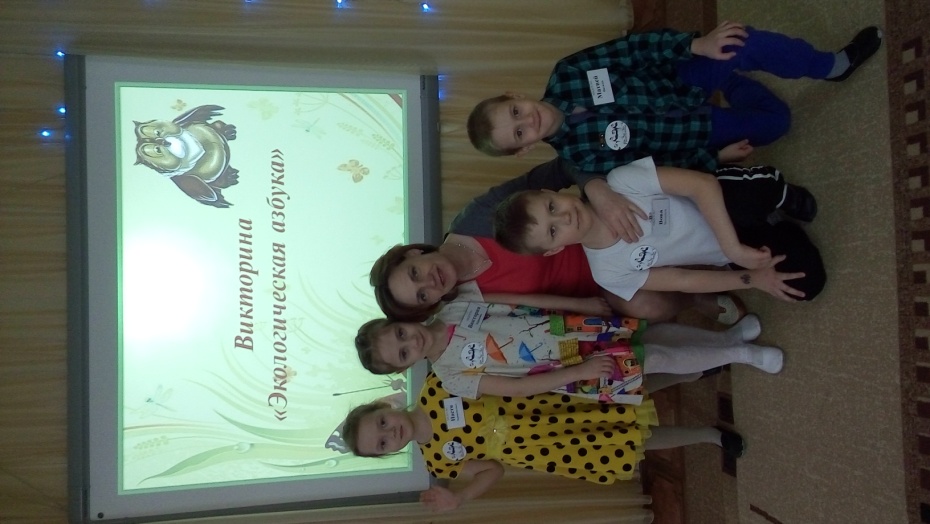 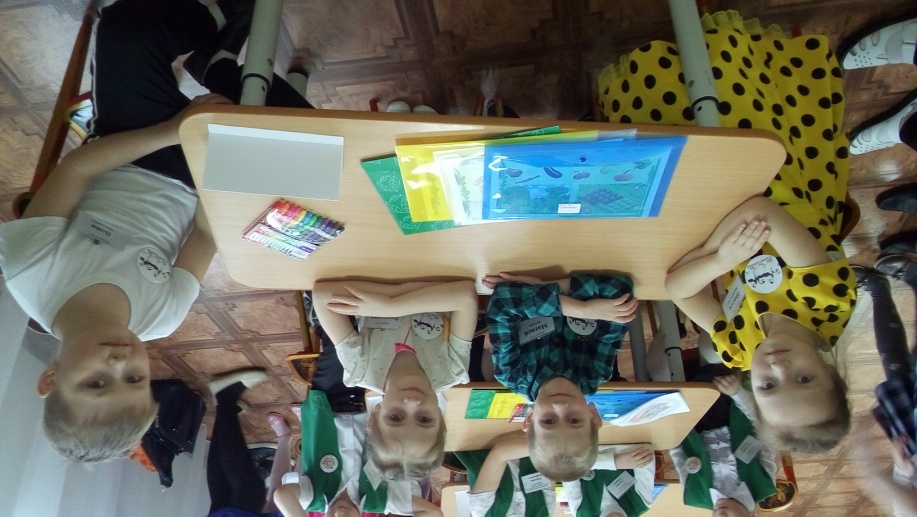 